Name________________________
 	   Date___________                  #_____ 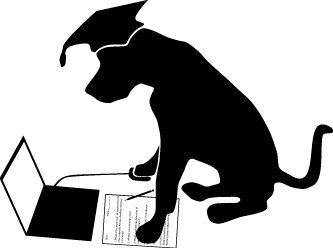                                                    3rd Grade Math Basic Test 7 - http://www.prepdog.org/3rd/3mb7.htm
Total correct:  ____/20List the following numbers in order from smallest to largest.  Use the “<” to indicate the direction.  For example 1<2<3.

2,234     634     23,006     1,894    848      30,045    2,335     333     100,032http://www.prepdog.org/3rd/3mb7.htm                                                                                         Prepdog.org- copyright 2014                                                                              #AnswerShow me how your brain works.  Explain or sketch how you solved the problem.Understanding1.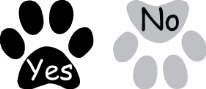 2.3.4.5.6.7.8.9.10.11.12.13.14.15.16.17. 18.19.20.